IcelandIcelandIcelandOctober 2026October 2026October 2026October 2026SundayMondayTuesdayWednesdayThursdayFridaySaturday123456789101112131415161718192021222324First Day of Winter25262728293031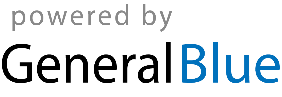 